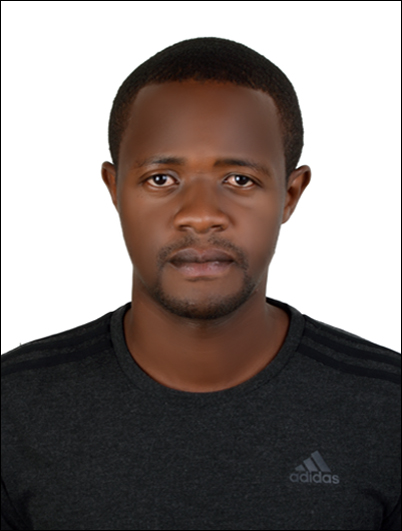 OBJECTIVES:A responsible position where I can develop and implement fitness programs in a dynamic and professional   environment.WORKING EXPERIENCE:(September 2015 Till Date)Fitness TrainerPullman Jumeirah (Dubai UAE)ACHIEVEMENTS:-  Employee of the month October 2016.-  Member of the staff committee.(September 2013-September 2015)   Fitness TrainerNovotel Al Dana (Bahrain)ACHIEVEMENTS;Member of the staff committee.3 times employee of the month.Achieved a 25% increase in club membership.Started a swimming lesson program which was a great success up to date.Achieved a 50% increase in annual turnover.(March 2012-July 2013)Fitness Trainer/Swimming CoachFlora Creek Hotel (Dubai UAE)(August 2011-March 2012)LifeguardHilton Dubai Jumeirah (Dubai UAE)	SPECIAL SKILLS:Knowledge of training all age groups starting from 4 years old and above.A good understanding of the principles of fitness and exercise.Familiar with different methods of flexibility and muscular strength testing.Possessing valuable fitness instructor training experience.Able to design and implement strength and endurance exercise programs.Possessing well rounded knowledge of various gym equipment’s and machines.Hands on knowledge on C.P.R, First Aid and AED machine.Complete knowledge of rules and regulation related to swimming.Strong aquatic background with knowledge of lifeguarding and coaching.Computer literate.DUTIES AND RESPONSIBILITIES:Identifying client’s health risk factors and complications to determine the level of training applicable.Evaluating client’s fitness progress and setting achievable goals.Ensuring all clients keep within the safety limits of their fitness conditions.Designing exercise program and overseeing their proper implementation.Ensuring proper execution of exercise programs.Maintaining clients progress and attendance records.Designing circuit training exercise programs by using gym equipment and or free weight.Monitor misuse of gym equipment.Promote club activities.Develop marketing strategies and promotions.Maintaining the highest level of customer service always.Handle member’s requests and incidents.Provide competent safe instruction using recognized lead-up skills as established by my profession.Teach one to one or groups.Plan and deliver sessions appropriate to the level of swimmer.Strength, speed and endurance swimming training.Correct faults in swimming techniques and identify ways to improve performance.Plan and effectively organize class time for maximum practice. This is accomplished through weekly lesson plans.Teach with encouragement and positive reinforcement.Up sale of membership.Prepare duty roster for staff.Make sure safety standards are followed.Check that life-saving equipment’s is in full working order.Deal with minor injuries, accidents and administer first aid and C.P.R if required.EDUCATION ATTAINMENTST. GEORGES PRIMARY SCHOOL, K.C.P.E CERTIFICATENYERI NORTH BOYS HIGH SCHOOL, K.C.S.E CERTIFICATEINFOTECH COLLEGE, COMPUTER MAINTENANCE A+SEMINARS AND TRAININGSREPs LEVEL 2 FITNESS INTRUCTOR (IBTS)SWIM AMERICA, SWIMMING COACH CERTIFICATELEVEL 3 LIFEGUARDING AND CPR CERTIFICATEIPTS, LIFEGUARD AND CPR CERTIFICATEREDCROSS, LIFEGUARD CERTIFICATEREDCROSS, CPRI.A.T INSTITUTE, ICDL (INTERNATIONAL COMPUTER DRIVING LICENCE)MAGTECH TRAINING CENTRE, CERTIFICATE IN CUSTOMER CAREPERSONAL INFORMATION:Nationality: KenyanBirth Date: August 30th 1990   Age: 26                                             Height: 5’10”                           Weight: 163lbs                               Civil Status: Married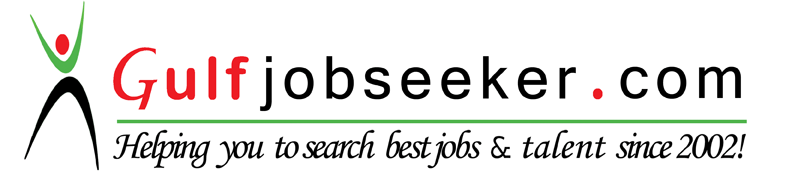 Contact HR Consultant for CV No: 2080320E-mail: response@gulfjobseekers.comWebsite: http://www.gulfjobseeker.com/employer/cvdatabasepaid.php 